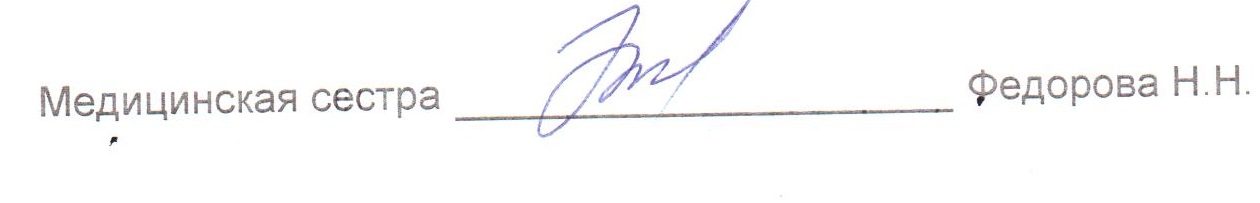 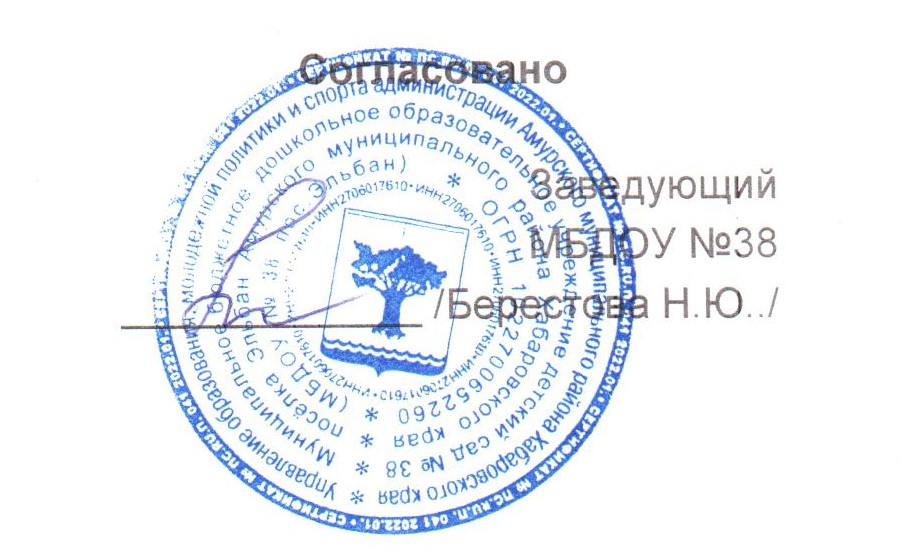 МЕНЮМЕНЮМЕНЮМЕНЮ30 января 2024 г.30 января 2024 г.30 января 2024 г.30 января 2024 г.30 января 2024 г.30 января 2024 г.30 января 2024 г.30 января 2024 г.30 января 2024 г.Ясли 12 часовЯсли 12 часовЯсли 12 часовЯсли 12 часовЯсли 12 часовЯсли 12 часовЯсли 12 часовЯсли 12 часовЯсли 12 часовЯсли 12 часовЯсли 12 часовЯсли 12 часовЯсли 12 часовЯсли 12 часовЯсли 12 часовСбор-
ник
рецеп-
турСбор-
ник
рецеп-
тур№
техн.
картыНаименование блюдаНаименование блюдаНаименование блюдаНаименование блюдаВыходВыходХимический составХимический составХимический составХимический составХимический составХимический составЭнерге-
тическая
ценность,
ккалВита-
мин
С, мгСбор-
ник
рецеп-
турСбор-
ник
рецеп-
тур№
техн.
картыНаименование блюдаНаименование блюдаНаименование блюдаНаименование блюдаВыходВыходБелки, гБелки, гЖиры, гЖиры, гЖиры, гУгле-
воды, гЭнерге-
тическая
ценность,
ккалВита-
мин
С, мгЗавтракЗавтракЗавтракЗавтракЗавтракЗавтракЗавтракЗавтракЗавтракЗавтракЗавтракЗавтракЗавтракЗавтракЗавтракЗавтракЗавтрак20082008214ОМЛЕТ НАТУРАЛЬНЫЙОМЛЕТ НАТУРАЛЬНЫЙОМЛЕТ НАТУРАЛЬНЫЙОМЛЕТ НАТУРАЛЬНЫЙ16516518,518,523,423,423,47,41860,820082008ХЛЕБ ПШЕНИЧНЫЙХЛЕБ ПШЕНИЧНЫЙХЛЕБ ПШЕНИЧНЫЙХЛЕБ ПШЕНИЧНЫЙ30302,22,20,20,20,214,66902008200813МАСЛО (ПОРЦИЯМИ)МАСЛО (ПОРЦИЯМИ)МАСЛО (ПОРЦИЯМИ)МАСЛО (ПОРЦИЯМИ)550,10,18,98,98,90,1370к/кк/кк/кКАКАО С МОЛОКОМ СГУЩЕННЫМКАКАО С МОЛОКОМ СГУЩЕННЫМКАКАО С МОЛОКОМ СГУЩЕННЫМКАКАО С МОЛОКОМ СГУЩЕННЫМ1501502,62,62,82,82,819,3930,1ИтогоИтогоИтогоИтогоИтогоИтогоИтого35035023,423,435,335,335,341,43850,9II ЗавтракII ЗавтракII ЗавтракII ЗавтракII ЗавтракII ЗавтракII ЗавтракII ЗавтракII ЗавтракII ЗавтракII ЗавтракII ЗавтракII ЗавтракII ЗавтракII ЗавтракII ЗавтракII Завтрак20082008442СОК ФРУКТОВЫЙСОК ФРУКТОВЫЙСОК ФРУКТОВЫЙСОК ФРУКТОВЫЙ1001000ИтогоИтогоИтогоИтогоИтогоИтогоИтого1001000ОбедОбедОбедОбедОбедОбедОбедОбедОбедОбедОбедОбедОбедОбедОбедОбедОбед2008200862САЛАТ ДАЛЬНЕВОСТОЧНЫЙ ИЗ
МОРСКОЙ КАПУСТЫСАЛАТ ДАЛЬНЕВОСТОЧНЫЙ ИЗ
МОРСКОЙ КАПУСТЫСАЛАТ ДАЛЬНЕВОСТОЧНЫЙ ИЗ
МОРСКОЙ КАПУСТЫСАЛАТ ДАЛЬНЕВОСТОЧНЫЙ ИЗ
МОРСКОЙ КАПУСТЫ30300,30,31,91,91,90,62112008200891РАССОЛЬНИК ЛЕНИНГРАДСКИЙРАССОЛЬНИК ЛЕНИНГРАДСКИЙРАССОЛЬНИК ЛЕНИНГРАДСКИЙРАССОЛЬНИК ЛЕНИНГРАДСКИЙ1501501,81,844411,7944,920082008258ЖАРКОЕ ПО-ДОМАШНЕМУЖАРКОЕ ПО-ДОМАШНЕМУЖАРКОЕ ПО-ДОМАШНЕМУЖАРКОЕ ПО-ДОМАШНЕМУ15015010,110,123,223,223,216,32168,520082008441НАПИТОК ИЗ ПЛОДОВ ШИПОВНИКАНАПИТОК ИЗ ПЛОДОВ ШИПОВНИКАНАПИТОК ИЗ ПЛОДОВ ШИПОВНИКАНАПИТОК ИЗ ПЛОДОВ ШИПОВНИКА1501500,50,50,20,20,221,6996020082008ХЛЕБ РЖАНО-ПШЕНИЧНЫЙХЛЕБ РЖАНО-ПШЕНИЧНЫЙХЛЕБ РЖАНО-ПШЕНИЧНЫЙХЛЕБ РЖАНО-ПШЕНИЧНЫЙ40400ИтогоИтогоИтогоИтогоИтогоИтогоИтого52052012,712,729,329,329,350,243074,4ПолдникПолдникПолдникПолдникПолдникПолдникПолдникПолдникПолдникПолдникПолдникПолдникПолдникПолдникПолдникПолдникПолдник20082008453ВАТРУШКА СО СЛАДКИМ ФАРШЕМВАТРУШКА СО СЛАДКИМ ФАРШЕМВАТРУШКА СО СЛАДКИМ ФАРШЕМВАТРУШКА СО СЛАДКИМ ФАРШЕМ50503,13,11,81,81,835,2170020082008434МОЛОКО КИПЯЧЕНОЕМОЛОКО КИПЯЧЕНОЕМОЛОКО КИПЯЧЕНОЕМОЛОКО КИПЯЧЕНОЕ1501504,54,54,94,94,97,2920,8ИтогоИтогоИтогоИтогоИтогоИтогоИтого2002007,67,66,76,76,742,42620,8УжинУжинУжинУжинУжинУжинУжинУжинУжинУжинУжинУжинУжинУжинУжинУжинУжин20082008332МАКАРОННЫЕ ИЗДЕЛИЯ
ОТВАРНЫЕ С ОВОЩАМИМАКАРОННЫЕ ИЗДЕЛИЯ
ОТВАРНЫЕ С ОВОЩАМИМАКАРОННЫЕ ИЗДЕЛИЯ
ОТВАРНЫЕ С ОВОЩАМИМАКАРОННЫЕ ИЗДЕЛИЯ
ОТВАРНЫЕ С ОВОЩАМИ1501504,84,88,78,78,7302181,7к/кк/кк/кЧАЙ С САХАРОМЧАЙ С САХАРОМЧАЙ С САХАРОМЧАЙ С САХАРОМ1501500,10,19,940020082008ХЛЕБ ПШЕНИЧНЫЙХЛЕБ ПШЕНИЧНЫЙХЛЕБ ПШЕНИЧНЫЙХЛЕБ ПШЕНИЧНЫЙ30302,22,20,20,20,214,6690ИтогоИтогоИтогоИтогоИтогоИтогоИтого3303307,17,18,98,98,954,53271,7ВсегоВсегоВсегоВсегоВсегоВсегоВсегоВсегоВсего50,850,880,280,280,2188,5140477,8